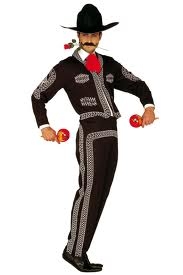                      SPANSK          konversasjon og grammatikkKurset passer for deg som kan en god del spansk, og som vil fortsette å videreutvikle dine språklige ferdigheter.Kursholder:	   Eldar HaramSted:	    Madla bydelshusUndervisning: 12 onsdager, oppstart 26.09.2018Tid:	    10 – 12Kursavgift:	    1.900,- + materiellPåmelding og informasjon:Telefon:      51 56 43 30 / 900 68 451E-post:     kursavdelingen@skipper-worse.no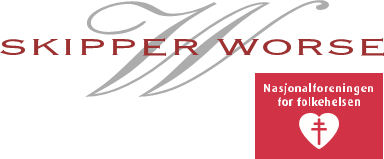 